Dzień dobry, Poproszę, abyście zapoznali się Państwo z zadaniem. Następnie stworzyli pisemnie dialog zawierając w nim 4 wyznaczone kwestie. Długosć nie powinna przekraczać 14 odniesień. Proszę o przesłanie Państwa prac do 07/12/20202 w wordzie, pdfie lub jako zdjęcie. W razie wątpliwości zachęcam do obejrzenia: https://www.youtube.com/watch?v=8Yub2cvBqBA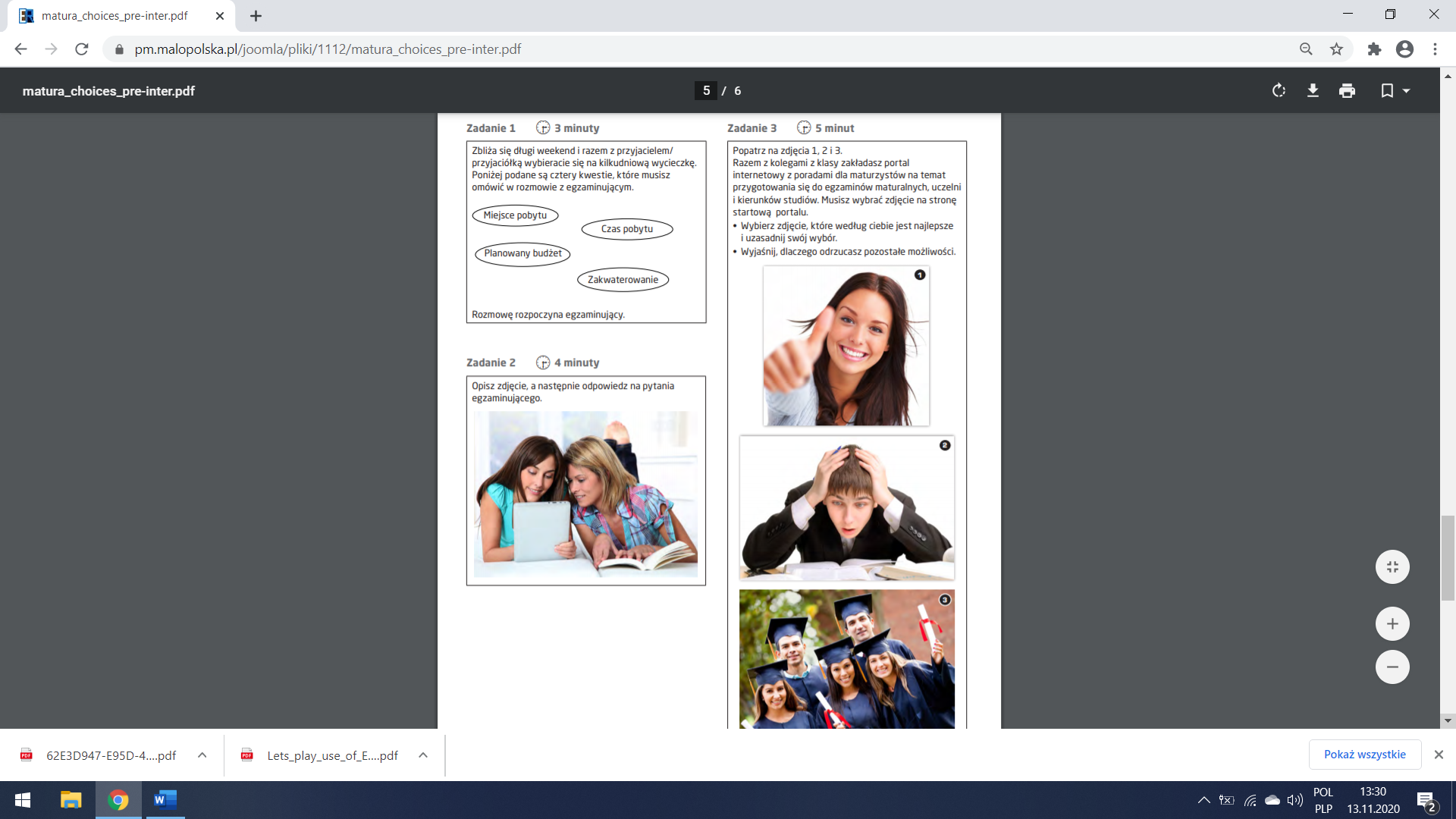 Z poważaniem Małgorzata Wojciechowska